Por motivos de la Pandemia covid-19En el año 2021 se realizó la prueba ECOE VIRTUAL en la plataforma Moodle. A nivel Nacional9 FM, el 7 de mayo14 FM, el 4 de junioExtra, recuperación el 18 de junioDía viernes, 4 de junio de 2021, CONVOCATORIA: 8:45 PARTE I ECOE CCS NACIONAL - 10 ESTACIONESINICIO A LAS 9:30 FINAL 11:40--> 12 minutos cada una de las estacionesParticiparon 14 Facultades de medicina y 2000 alumnosDESCANSO: 11:40 a 12:10PARTE II - ECOE CCS de la UMH - 10 ESTACIONESINICIO A LAS 12:10 FINAL 14:30Solo los estudiantes de la UMHAñadir el pdf de las instrucciones Fotos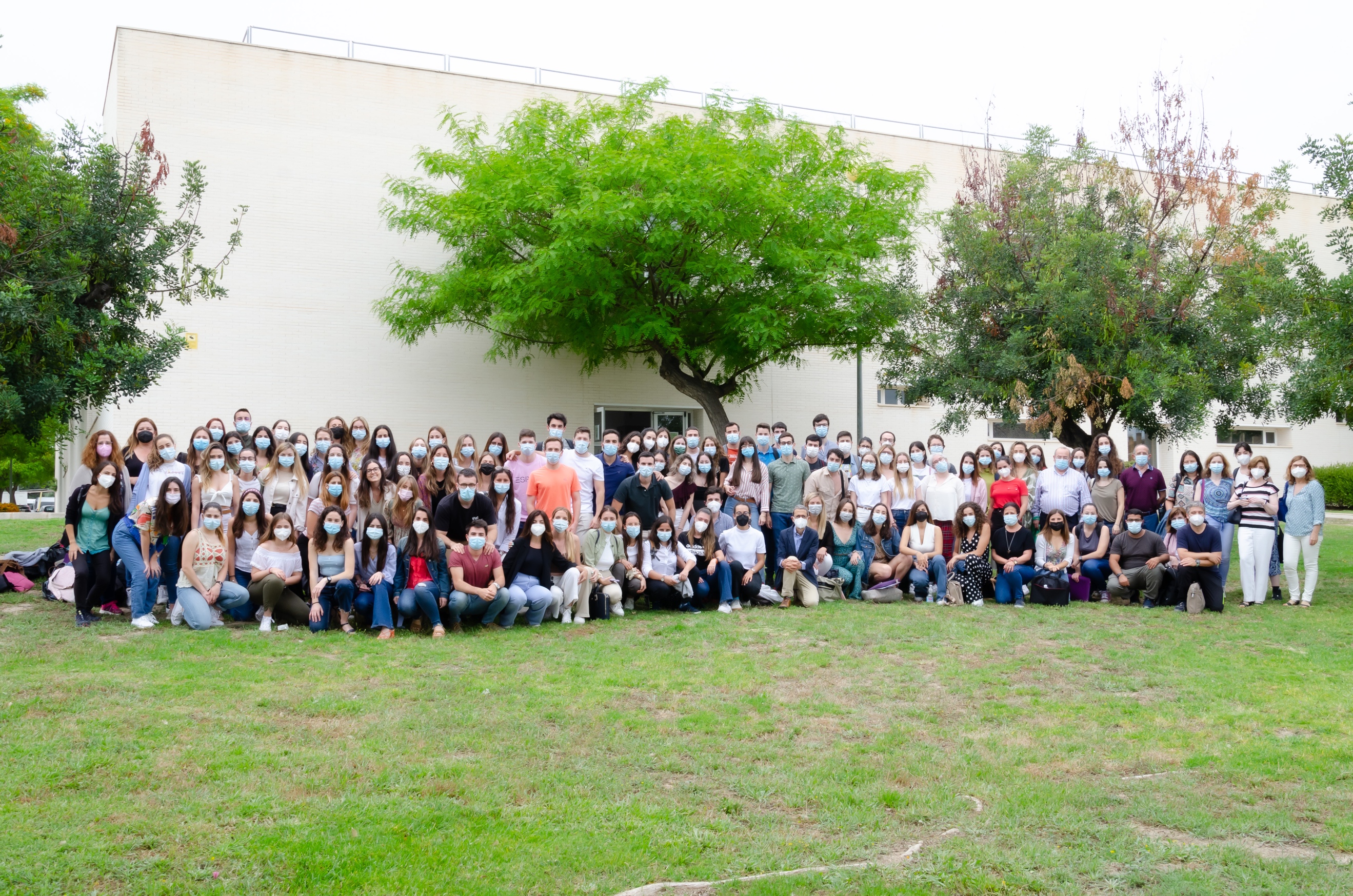 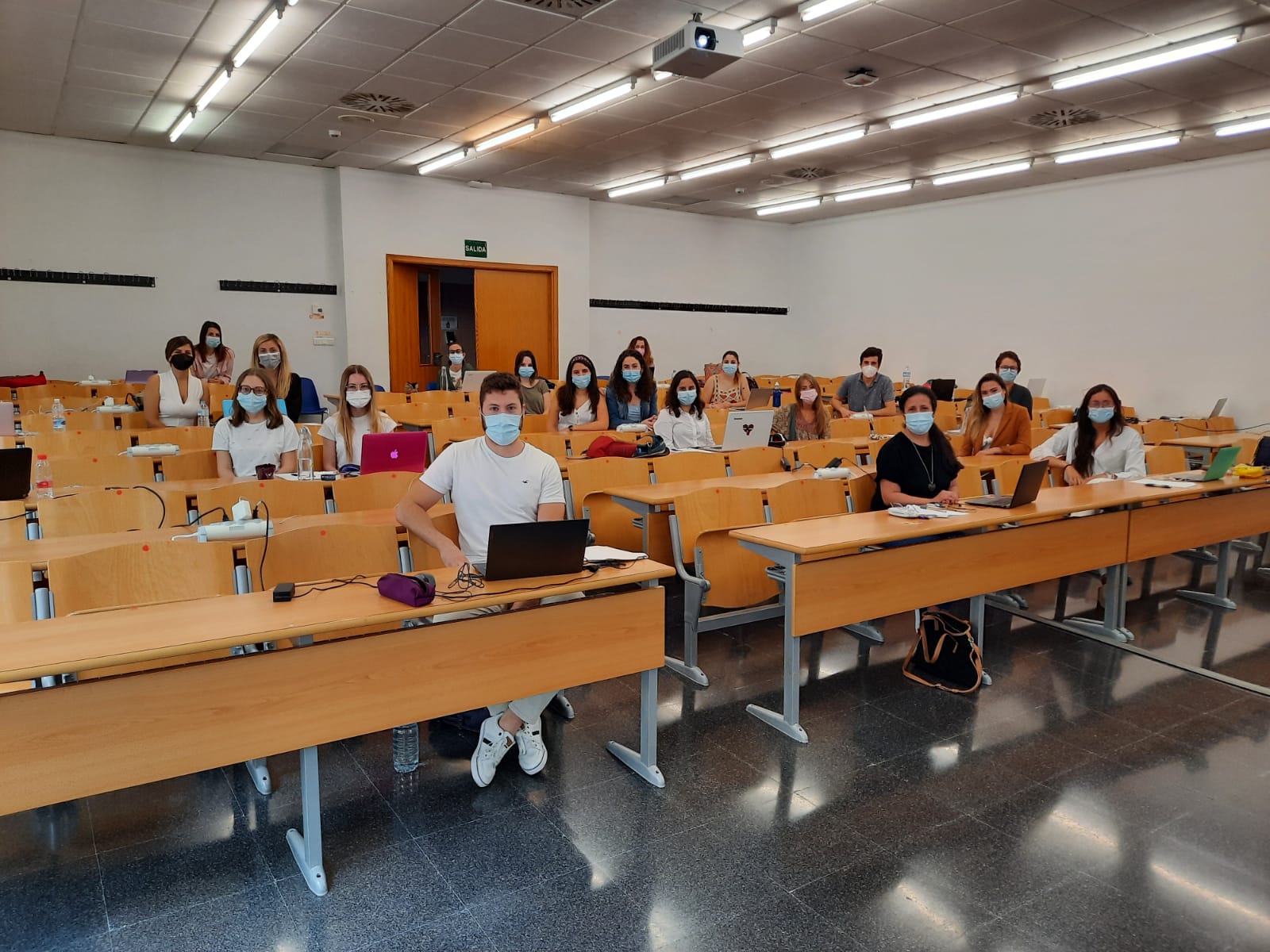 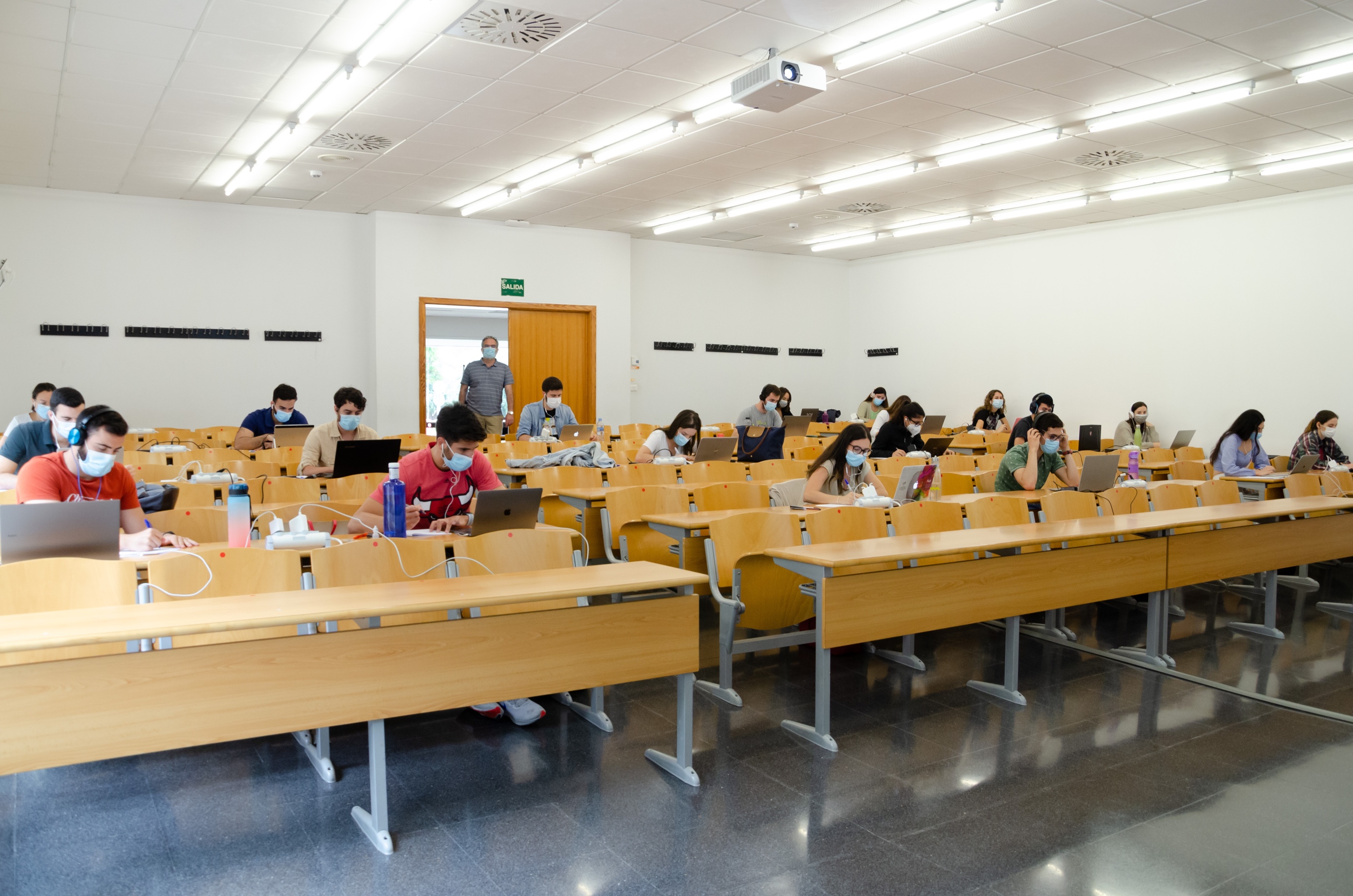 